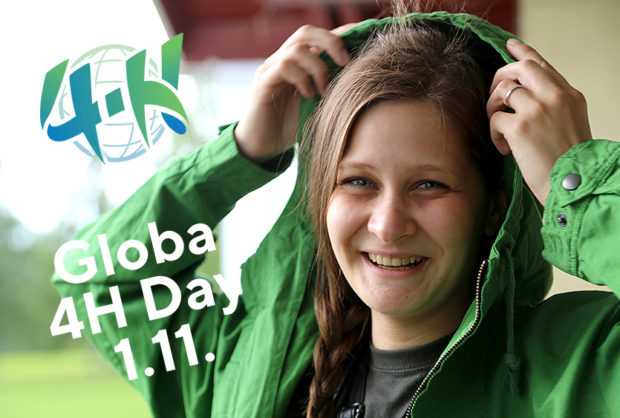 NIMI
sukunimiOpiskelija Elisenvaaran yhtenäiskoulu, PöytyäANSIOLUETTELO7.3.2023
Kerro millainen olet.
Olen luonteeltani …
Pidän…
Haluan oppia /kehittyä 
ym….HENKILÖTIEDOTKoko nimi ja sukunimi
syntymäaika ja -paikka (=kotipaikka syntymähetkellä)Kadun tai tien nimi ja numero/kirjain
21800 KYRÖ
Puh O00 000 0000joku.tyonhaija@gmail.comRuoanlaitto 
KAITSEMINEN
TIK-TOK VIDEOT
atk-apu kavereilleIsoiskoulutus, Pöytyän Seurakunta, kevät 2023
Hygieniapassikoulutus, Auranlaakson kansalaisopisto, kevät 2022 Keittiöapulainen, Leirikeskus Kiva, Lohja11.7. – 9.8..2022Olin keittiöapulaisena leirikeskus Kivassa. Vein astioita ja autoin keittiötyöntekijöitä tarjoilussa sekä siivosin pöytiä. 4H-yrittäjä, Pöytyä5.6.2022 alkaen 4H-yritys Työpalvelut Ahkerasti4H-yrityksenI keskittyy lasten ja kasvien hoitamiseen.

TET-harjoittelu, Kampaamo Wilhelmiina, Pöytyä, 2 viikkoa
keväällä 2022 Tietotekniset taidot & kielitaidotWord – Erinomainen                Suomi – ÄidinkieliExel – Tyydyttävä                      Englanti - HyväCanva – TyydyttäväInstagram – ErinomainenluottamustehtävätNuorisovaltuusto, Pöytyä
keväästä 2023 alkaen

Oppilaskunta, Elisenvaaran yhtenäiskoulu, Pöytyä
2019 -2022SUOSITTELIJATSuosittelijaksi suostuneen henkilön nimi, sukunimi 
puhelinnumero ja 
sähköpostiosoite